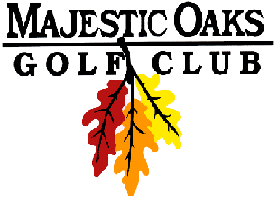 Tuesday Night Final ResultsIndividual Low Gross & NetApril, 18th, 2017	LOW GROSS WINNERS	1st – Steve LaFreniere			Score: 38		$55	2nd – Joe Beaudette			Score: 39*		$35	3rd – Joel Swanson			Score: 39		$20	LOW NET WINNERS	1st – John Kinkeade			Score: 31		$55	2nd – Kelly Johnson			Score: 33*		$35	3rd – Scott Johnson			Score: 33*		$20	4th – Mark Thiel				Score: 33		$10CLOSEST TO PINHole #4 –	Jeff Johnson	$20Hole #8 –	Joel Swanson	$20Gross Skins - $54 each2 on #4 – Jeff Johnson3 on #9 – Joe BeaudetteNet Skins - $162 each2 on #5 – Mark Thiel*won in scorecard playoff